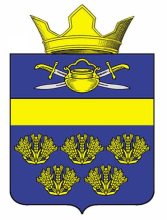 АДМИНИСТРАЦИЯ ВЕРХНЕКУРМОЯРСКОГО СЕЛЬСКОГО ПОСЕЛЕНИЯ КОТЕЛЬНИКОВСКОГО МУНИЦИПАЛЬНОГО РАЙОНА ВОЛГОГРАДСКОЙ ОБЛАСТИот 27 декабря 2021                                                         № 69О внесении изменений в постановление администрации Верхнекурмоярского сельского поселения от 12.03.2020 г. № 19 «Об утверждении административного регламента предоставления администрацией Верхнекурмоярского сельского поселения Котельниковского муниципального района Волгоградской области муниципальной услуги «Выдача разрешения на полеты над населенном пунктом»В соответствии с постановлением Администрации Волгоградской области от 11.12.2021 г. № 678-п «О признании утратившим силу постановления Администрации Волгоградской области от 09 ноября 2015 г. № 664-п «О государственной информационной системе «Портал государственных и муниципальных услуг (функций) Волгоградской области», администрация Верхнекурмоярского сельского поселения Котельниковского муниципального района Волгоградской области постановляет:Внести в административный регламент предоставления администрацией Верхнекурмоярского сельского поселения Котельниковского муниципального района Волгоградской области муниципальной услуги «Выдача разрешения на полеты над населенном пунктом», утвержденный постановлением администрации Верхнекурмоярского сельского поселения от 12.03.2020 г. № 19 (далее – административный регламент), следующие изменения:      1.1.Абзац девятнадцатый  пункта 2.5 административного регламента признать утратившим силу.     1.2. В абзаце втором  пункта 5.2 административного регламента слова «либо регионального портала государственных и муниципальных услуг» исключить.      1.3.В абзаце четырнадцатом пункта 2.13.4 слова «(http:kotelnikovo-region.ru).» заменить на слова «(http:верхнекурмоярское.рф).2. Настоящее постановление вступает в силу со дня его официального обнародования.Глава Верхнекурмоярскогосельского поселения	А.С.Мельников  ПОСТАНОВЛЕНИЕ 